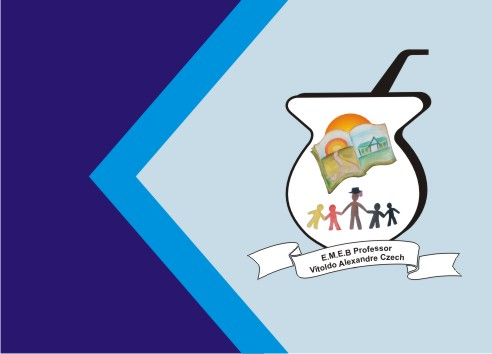 ATIVIDADE DE INGLÊS - 1º ANOCATANDUVAS, APRIL 05TH 2021TODAY IS MONDAY GREETINGS – CUMPRIMENTOSMARQUE COM UM X A SAUDAÇÃO CORRETA. DEPOIS PINTE SOMENTE A CORRETA.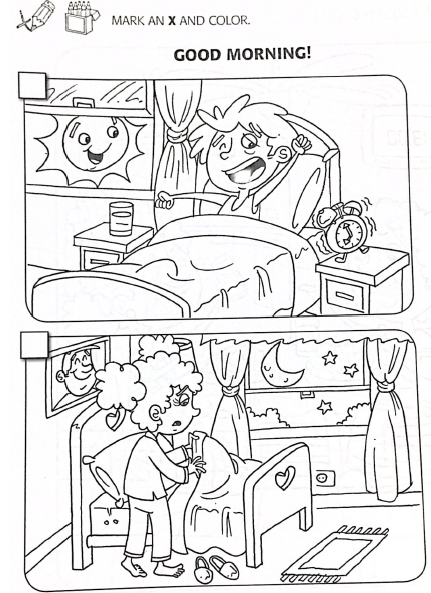 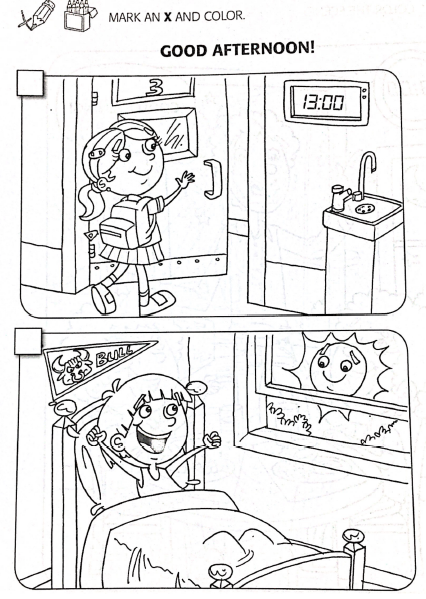 